ALLEGATO D (su carta libera)Informativa ai sensi dell’art. 13 del Regolamento (UE) 2016/679Ai sensi del Regolamento UE 2016/679 e del D.Lgs. 101/2018, con riferimento alla attività di trattamento dati relativi alla partecipazione al presente avviso raccolti presso il Servizio Tecnico LL.PP, si forniscono le seguenti informazioni:Titolare del Trattamento e Responsabile della Protezione dei datiComune di Monticelli d’Ongina - Sindaco pro-tempore Gimmi Distante – Via Cavalieri di Vittorio Veneto 2 – 29010 Monticelli d’Ongina (Pc) - tel 0523820449 int. 1 – e-mail: segreteria.monticelli@sintranet.it PEC comune.monticelli@sintranet.legalmail.itIndicazione del Responsabile Protezione DatiGalli Data Service Srl (Ref: Dott. Gregorio Galli ) – Strada della Viggioletta, 8 – 29121 Piacenza (PC) – P.IVA/CF: 01690860331 - Tel: 0523.1865049 – Pec: gallidataservicesrl@pec.it  - Email: dpo@gallidataservice.comFinalità e base giuridicaI dati personali sono trattati per tutti gli adempimenti connessi alla procedura concorsuale cui si riferiscono e nel rispetto degli obblighi previsti dalla normativa e dalle disposizioni regolamentari in materia.Oggetto della attività di trattamentoIl trattamento riguarda le seguenti categorie di attività: raccolta, archiviazione, registrazione e elaborazione tramite supporti informatici, comunicazione a tutto il personale dipendente dell’Amministrazione comunale di Piacenza coinvolto nel procedimento e ai membri delle Commissioni giudicatrici designati dall’Amministrazione; comunicazioni pubbliche (diffusione) relative alla procedura selettiva.Modalità di trattamentoIl trattamento si svolge nel rispetto dei principi normati dall'art. 5 del Regolamento Ue 2016/679 e dei diritti dell'interessato disciplinati nel Capo III dello stesso Regolamento. Il trattamento è effettuato con modalità in parte automatizzate e comprende le operazioni o complesso di operazioni necessarie (raccolta, archiviazione informatica e cartacea, elaborazione, pubblicazione) per il perseguimento delle finalità di cui al precedente punto 2. Il Comune si può avvalere, per il trattamento dei dati, di soggetti terzi (individuati quali responsabili del trattamento) sulla base di un contratto a di altro atto giuridico.Misure di sicurezzaI dati sono trattati garantendo, ai sensi dell'art. 32 del Regolamento UE 2016/679, la loro sicurezza con adeguate misure di protezione al fine di ridurre i rischi di distruzione o perdita dei dati, della modifica, della divulgazione non autorizzata o dell'accesso accidentale o illegale. I trattamenti sono effettuati a cura delle persone fisiche autorizzate allo svolgimento delle relative procedure.Comunicazione e diffusioneI dati personali oggetto di trattamento possono essere comunicati a soggetti terzi, pubblici e privati, in ottemperanza ai relativi obblighi di legge, di regolamento e/o contrattuali. Indicativamente, i dati vengono comunicati a tutto il personale dipendente dell’Ente coinvolto nel procedimento e ai membri della Commissione giudicatrice designata dall’Amministrazione. Sono previste, altresì, comunicazioni pubbliche (diffusione) relative all'espletamento delle varie fasi della procedura selettiva.Periodo di conservazione dei datiI dati saranno conservati permanentemente nella gestione dei documenti del Comune di Monticelli d’Ongina.Diritti dell’InteressatoIn qualità di interessato/a può esercitare i diritti previsti dal Capo III del Regolamento UE 2016/679 ed in particolare il diritto di accedere ai propri dati personali, di chiederne la rettifica, la limitazione o la cancellazione nonché di opporsi al loro trattamento fatta salva l’esistenza di motivi legittimi da parte del Titolare. A tal fine può rivolgersi al Responsabile della protezione dei dati ex art. 37 del Regolamento UE 2016/679. Il Titolare, Comune di Monticelli d’Ongina, ai sensi del Regolamento UE 2016/679, nel caso proceda a trattare i dati personali raccolti per una finalità diversa da quella individuata nel precedente punto 2, procede a fornire all'interessato ogni informazione in merito a tale diversa finalità oltre ad ogni ulteriore informazione necessaria.Diritto di proporre reclamoIn base a quanto previsto dall'art. 77 del Regolamento UE 2016/679, in caso di presunte violazioni del Regolamento stesso l'interessato può proporre un eventuale reclamo all’Autorità di Controllo Italiana -Garante per la protezione dei dati personali, fatta salva ogni altra forma di ricorso amministrativo o giurisdizionale.LETTO CONFERMATO E SOTTOSCRITTO…………………………………….., ……………………………………………….	In fede	………………………………………………………………..Il presente modulo deve essere sottoscritto dal partecipante ed inserito nella busta contenente la domanda di partecipazione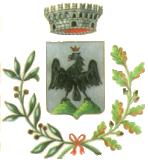 COMUNE DI MONTICELLI D’ ONGINAVia Cavalieri di Vittorio Veneto, 2 – 29010 Monticelli d’OnginaTelefono +39 0523 820 441    Fax +39 0523 827 682PEC comune.monticelli@sintranet.legalmail.it